Posłuchaj jaki wyraz powstanie A--------la. Wodząc palcem po liniach, drodze lotu samolotu. Rozpoznaj litery i nazwij je. 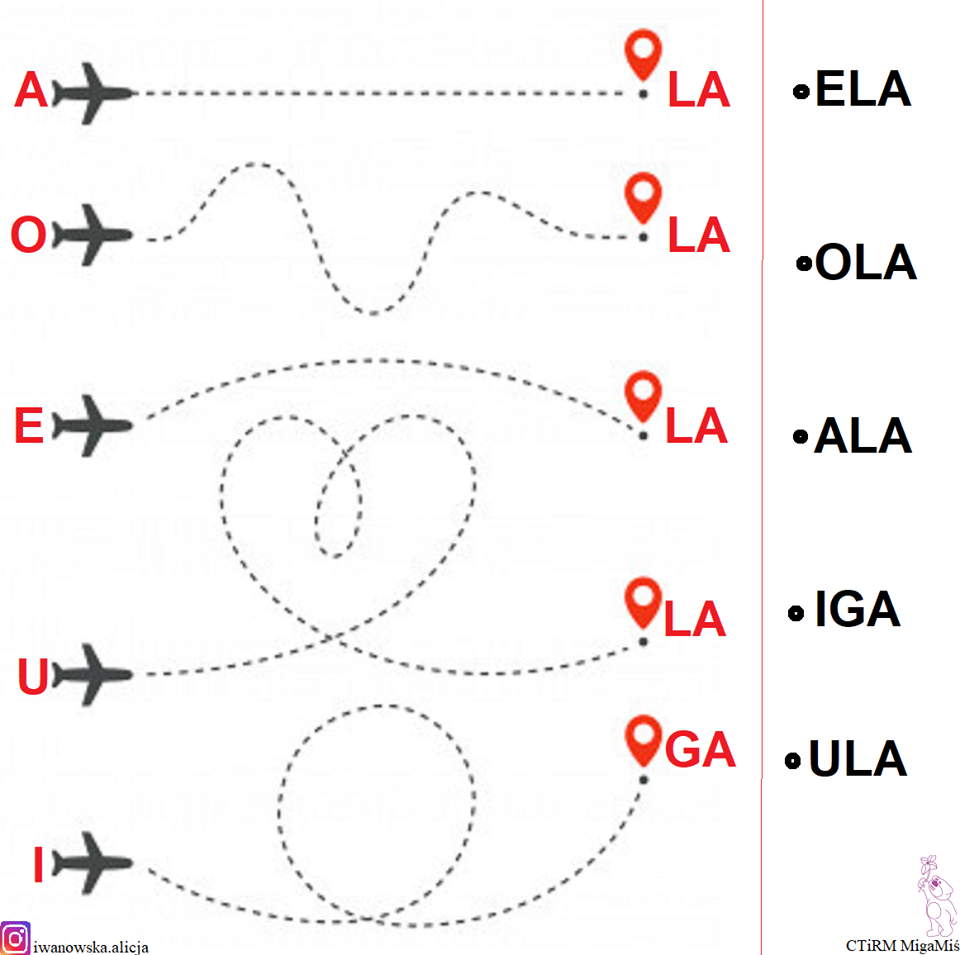 